creating your business flood planDuring flood event, emergency services are in demand so it is important that you are ready and prepared for a flood.  Take steps to prepare yourself and your business for a flood event by creating a Flood Plan.When creating your Flood Plan, there are certain triggers and appropriate actions that may be needed to be implemented. For example, the Bureau of Meteorology may advise Flood Warning and Severe Weather Warning for areas prone to flooding. These warnings may be a trigger to prompt you into implementing your Pre-Flood Plan.Steps to complete your flood planIdentify the triggers that apply to your local area and ensure they are put in your Flood Plan Identify in any actions that you need to do that are specific to your business.Build your contact list including employees, emergency services and other contacts. A list of potential triggers and actions are shown in the attached Flood Plan.  These triggers and actions can be edited to suit your organisation. However, there may also be other triggers specific to your organisation that you will need considered.Tips to manage your planInvolve as many of your employees as possible in the creation and management of the plan to build ownership and understanding;Include other documents with your plan such as, an evacuation and assembly map; Review your Flood Plan with your employees to ensure it is accurate, accounts for building design and operations layout, employee’s responsibilities and business activities.Staff Contact ListEmergency ContactsAdditional resourcesEmergency services and State and Territory governments have a range of useful resources to help business and individuals plan and take practical actions to protect their assets and understand risks.Victoria State Emergency ServiceNew South Wales State Emergency ServiceSouth Australia State Emergency ServiceTasmania State Emergency ServiceWestern Australia Department of Fire & Emergency ServicesQueensland Government’s get ready Queensland resourceNorthern Territory Government’s preparation hubFor further information and support for your business continuity, visit Ansvar Risk Resources. FLOOD PLANFLOOD PLANCompany Name:Contact Person(s):Flood Safety OfficerAddress:Telephone Number:This copy to be kept at:NameEmailPhoneEmergency ContactPhoneNameNumberMobileLocal CouncilWater Catchment AuthorityAmbulance/Police/FireElectricity / ElectricianGas / PlumberWaterBuilderEmergency Power SuppliesBuilder/MaintenanceSecurity ServicesMedicalPreparing your Flood PlanWhat actions need to be done for planning for a flood Preparing your Flood PlanWhat actions need to be done for planning for a flood Preparing your Flood PlanWhat actions need to be done for planning for a flood Preparing your Flood PlanWhat actions need to be done for planning for a flood Preparing your Flood PlanWhat actions need to be done for planning for a flood Actionadd actions relevant to your situationWhat needs to be doneResourcesBy Who and WhenStatusFlood RisksFlood RisksFlood RisksFlood RisksFlood RisksHave you identified flood risks to your property?Contact your local Catchment Management Authority about any known flood risk to your property.Are flood warnings available in your area?Is there a local Flood guide?StaffStaffStaffStaffStaffIncorporate flood planning in staff trainingEnsure OH&S systems cover specific flood risks Prepare and maintain staff lists of emergency contact numbersFlood PlanningFlood PlanningFlood PlanningFlood PlanningFlood PlanningIdentify evacuation routesSchedule reviews of Flood PlanDetermine what situations or triggers will prompt your actionsBusiness Operations PlanningBusiness Operations PlanningBusiness Operations PlanningBusiness Operations PlanningBusiness Operations PlanningDevelop business continuity planDetermine what operations can be maintained during and after a floodIdentify what operations can be run from alternate sitesDevelop Communications strategyData ProtectionData ProtectionData ProtectionData ProtectionData ProtectionDevelop Cyber-Security PlanDevelop virtual office plansProperty PlanningProperty PlanningProperty PlanningProperty PlanningProperty PlanningComplete a property check to identify risks and hazards and stock relocationUndertake Flood Damage Prevention CheckInvestigate options to flood-proof your businessLocate property entry points and windows to secure for security and flood preventionInsuranceInsuranceInsuranceInsuranceInsuranceCheck your insurance policy with your broker to check coverage including flood damage and business interruption cover?Action PlanActions that can be done to reduce the potential impact of flooding on your business.Action PlanActions that can be done to reduce the potential impact of flooding on your business.Action PlanActions that can be done to reduce the potential impact of flooding on your business.Action PlanActions that can be done to reduce the potential impact of flooding on your business.Action PlanActions that can be done to reduce the potential impact of flooding on your business.Actionadd any actions relevant to your situationWhat needs to be doneResourcesBy Who and WhenStatus Develop Business Continuity PlanDevelop recovery planCheck insurance policiesDevelop staff training for floods*Add more lines and fill in if requiredPre-Flood PlanWhat actions do you need to do to when a flood is about to happen Pre-Flood PlanWhat actions do you need to do to when a flood is about to happen Pre-Flood PlanWhat actions do you need to do to when a flood is about to happen Pre-Flood PlanWhat actions do you need to do to when a flood is about to happen Pre-Flood PlanWhat actions do you need to do to when a flood is about to happen PromptsWhat trigger(s) will activate this section (add triggers relevant to your situation)PromptsWhat trigger(s) will activate this section (add triggers relevant to your situation)PromptsWhat trigger(s) will activate this section (add triggers relevant to your situation)PromptsWhat trigger(s) will activate this section (add triggers relevant to your situation)PromptsWhat trigger(s) will activate this section (add triggers relevant to your situation)Bureau of Meteorology issuing a severe weather warningBureau of Meteorology issuing a severe weather warningBureau of Meteorology issuing a severe weather warningBureau of Meteorology issuing a severe weather warningBureau of Meteorology issuing a severe weather warningLocal authorities advise chances of floodingLocal authorities advise chances of floodingLocal authorities advise chances of floodingLocal authorities advise chances of floodingLocal authorities advise chances of floodingHeavy RainfallHeavy RainfallHeavy RainfallHeavy RainfallHeavy RainfallActionadd actions relevant to your situationWhat needs to be doneResourcesBy Who and WhenStatusActivate Flood PlanStay informed, Liaise with emergency ServicesListen to local radioCommunicate with staff, contractors and clients of weather warningsEvacuate staff and ensure all staff are safeRaise, move, remove stock, plant, equipment, furniture and fittingsProtect your propertyTurn off power/gas/electricityPostpone deliveries and contractorsIdentify/move business functions that can be moved offsiteBackup of computer systemsStore/move critical paper based records in a safe locationContact neighbouring businesses to advise them of flood or weather warnings*Add more lines and fill in if requiredDuring a FloodWhat Actions need to be during a floodDuring a FloodWhat Actions need to be during a floodDuring a FloodWhat Actions need to be during a floodDuring a FloodWhat Actions need to be during a floodDuring a FloodWhat Actions need to be during a floodPromptsWhat trigger(s) will activate this section (add triggers relevant to your situation)PromptsWhat trigger(s) will activate this section (add triggers relevant to your situation)PromptsWhat trigger(s) will activate this section (add triggers relevant to your situation)PromptsWhat trigger(s) will activate this section (add triggers relevant to your situation)PromptsWhat trigger(s) will activate this section (add triggers relevant to your situation)Bureau of Meteorology issuing a severe weather warningBureau of Meteorology issuing a severe weather warningBureau of Meteorology issuing a severe weather warningBureau of Meteorology issuing a severe weather warningBureau of Meteorology issuing a severe weather warningHeavy Rainfall and rising flood warningsHeavy Rainfall and rising flood warningsHeavy Rainfall and rising flood warningsHeavy Rainfall and rising flood warningsHeavy Rainfall and rising flood warningsLocal authorities advise of rising flood warningsLocal authorities advise of rising flood warningsLocal authorities advise of rising flood warningsLocal authorities advise of rising flood warningsLocal authorities advise of rising flood warningsLocal radio/media announces flood warningsLocal radio/media announces flood warningsLocal radio/media announces flood warningsLocal radio/media announces flood warningsLocal radio/media announces flood warningsActionadd actions relevant to your situationWhat needs to be doneResourcesBy Who and WhenStatusImplement business continuity plansEnsure safety of staff and contractorsKeep contact with staff and families to ensure safeStay informed, Liaise with emergency ServicesListen to local radioFollow directions of emergency services and local authoritiesKeep contact with clients and suppliersCommence functions offsiteEnsure data backup has been undertaken*Add more lines and fill in if requiredPost FloodWhat Actions need to be done post eventPost FloodWhat Actions need to be done post eventPost FloodWhat Actions need to be done post eventPost FloodWhat Actions need to be done post eventPost FloodWhat Actions need to be done post eventPromptsWhat trigger(s) will activate this section (add triggers relevant to your situation).PromptsWhat trigger(s) will activate this section (add triggers relevant to your situation).PromptsWhat trigger(s) will activate this section (add triggers relevant to your situation).PromptsWhat trigger(s) will activate this section (add triggers relevant to your situation).PromptsWhat trigger(s) will activate this section (add triggers relevant to your situation).Local authorities advise it is safe to returnLocal authorities advise it is safe to returnLocal authorities advise it is safe to returnLocal authorities advise it is safe to returnLocal authorities advise it is safe to returnFlood waters start to recedeFlood waters start to recedeFlood waters start to recedeFlood waters start to recedeFlood waters start to recedeLocal radio/media announces flood warningsLocal radio/media announces flood warningsLocal radio/media announces flood warningsLocal radio/media announces flood warningsLocal radio/media announces flood warningsActionadd any actions relevant to your situationWhat needs to be doneResourcesBy Who and WhenStatusStay informed, Liaise with emergency ServicesListen to local radioCheck with local authorities or emergency services if safe to return to premisesContact staff to provide updatesImplement Business Continuity Plan: Recovery PlanContact your insurance Broker or Insurerundertake an safety Risk AssessmentRestore critical records, IT and communications’Debrief with staff, local authorities or emergency managementReview and update Flood Plan*Add more lines and fill in if required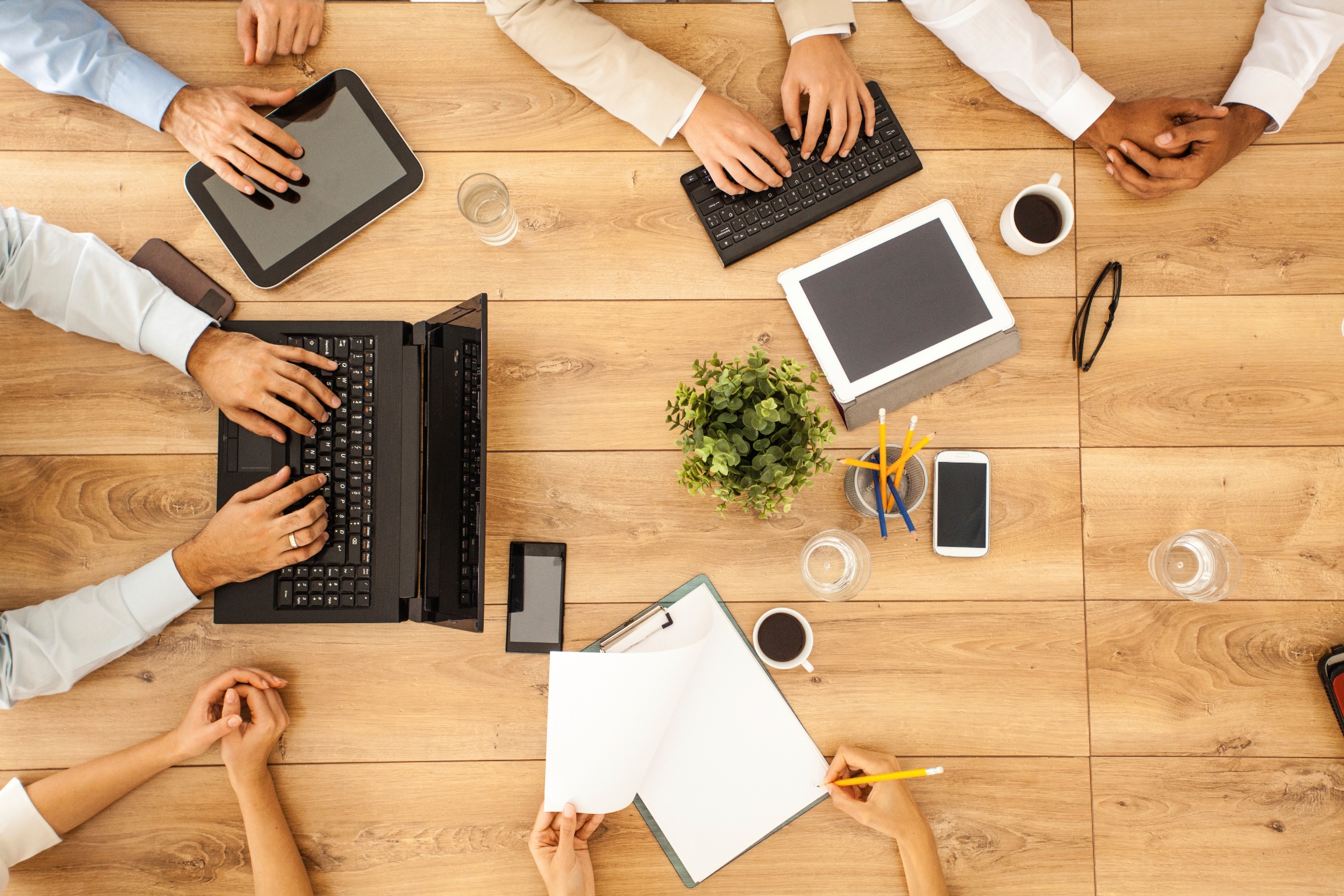 